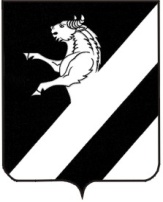 КРАСНОЯРСКИЙ КРАЙ АЧИНСКИЙ РАЙОН ЛАПШИХИНСКИЙ СЕЛЬСКИЙ СОВЕТ ДЕПУТАТОВ ЧЕТВЕРТОГО СОЗЫВАПОСТАНОВЛЕНИЕ15.04.2022                                                                                           № 3 – ПСО созыве  очередной   19-й сессии четвертого созыва Лапшихинского сельского Совета депутатовВ соответствии с п.4 статьи 18.1. Устава Лапшихинского сельсовета ПОСТАНОВЛЯЮ:  	1.Созвать очередную  19-ю сессию четвертого созыва Лапшихинского сельского Совета депутатов 25.04.2022 в 15:30 часов по адресу:  Ачинский район, с. Лапшиха, ул. Советская, д. 8.	2. Вынести на рассмотрение сессии следующие вопросы:	1)  О внесении изменений в решение Лапшихинского сельского Совета депутатов от  20.12.2021 № 1-16Р «О бюджете Лапшихинского сельсовета на 2022 год и плановый период 2023-2024 годов».	2) Об утверждении Положения о муниципальном контроле 
на автомобильном транспорте, городском наземном электрическом транспорте и в дорожном хозяйстве в границах населенных пунктов Лапшихинского сельсовета.	3) О внесении изменений и дополнений в решение Лапшихинского сельского Совета депутатов от 20.12.2021 №11-16Р «Об утверждении плана работы  Лапшихинского сельского Совета депутатов на 2022 год».	4) О протесте Ачинской городской прокуратуры  от 15.03.2022 на решение Лапшихинского сельского Совета депутатов от 19.06.2015 № 5-53Р «Об утверждении Положения о порядке  проведения конкурса по отбору кандидатов  на должность главы  Лапшихинского  сельсовета». 	5) О внесении изменений и дополнений в решение Лапшихинского сельского Совета депутатов от  19.06.2015 №5-53Р «Об утверждении Положения о порядке  проведения конкурса по отбору кандидатов  на должность главы  Лапшихинского  сельсовета».	6) О признании утратившим силу решение Лапшихинского сельского Совета депутатов от 13.04.2018 № 3-26Р «Об утверждении  Порядка ведения перечня видов муниципального контроля  и органов местного самоуправления Лапшихинского сельсовета, уполномоченных на их осуществление».	7) О внесении изменений в решение Лапшихинского сельского Совета депутатов от   16.03.2017 №4-16 «Об утверждении Положения о порядке назначения и выплаты пенсии за выслугу лет лицам, замещавшим должности муниципальной службы в органах местного самоуправления Лапшихинского сельсовета».	3.  Контроль  исполнения  данного постановления оставляю за собой          4.  Постановление вступает в силу со дня его подписания.Председатель сельского Совета депутатов                                                                     А.С. Банный